Диагностическая метапредметная работапо проверке сформированности  информационных умений у младших школьников(1 класс, первое полугодие)Фамилия, имя__________________________________________________класс________Задание 1. Заяц живёт по соседству с Лисой и Волком. Определите, кто к зайцу живёт ближе. Используй для измерения дорожек мерки. Раскрась подходящий домик.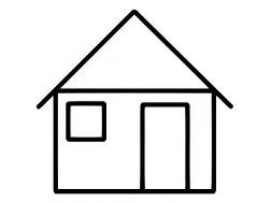 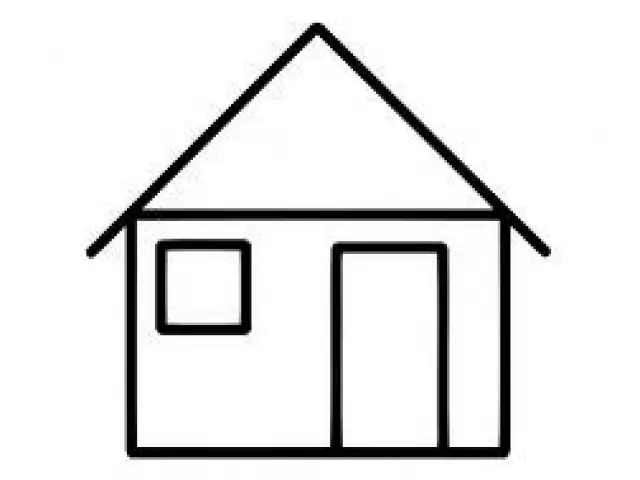               Лисица                                                                                                                            Волк                                                                                 ЗаяцЗадание 2. Мальчики Петя, Федя, Коля, Рома и Ваня встали так, как показано на рисунке. Затем мальчики  рассчитались  на 1-2. Какая цифра досталась Коле? Петя              Федя                 Коля              Рома              ВаняРаскрась одинаково цветными карандашами изображённых мальчиков с соседом по парте (каждый выполняет работу на своих листах). Задание 3. Какой отрезок на чертеже показывает массу слона? (Обведи этот отрезок).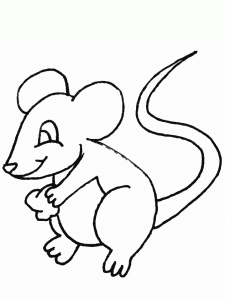 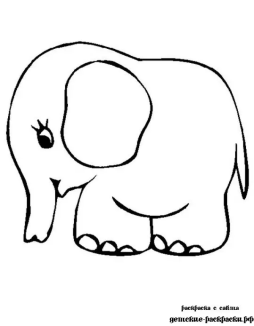 Задание 4. Какие из схем правильно отражают процесс смены дня и ночи? (Поставь галочку в нужном квадратике).1)                                                                                   2)Задание 5. Поставь галочку под теми рисунками, где дети поступают правильно.      Задание 6.  А) Нарисуй в пустых квадратах недостающие объекты.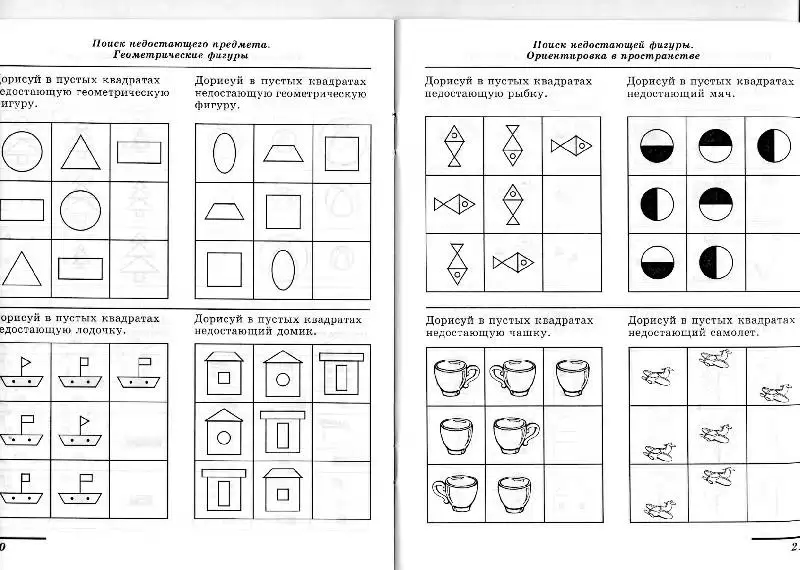 Б) Нарисуй в прямоугольнике столько кружочков, сколько найдёшь отличий между двумя картинками.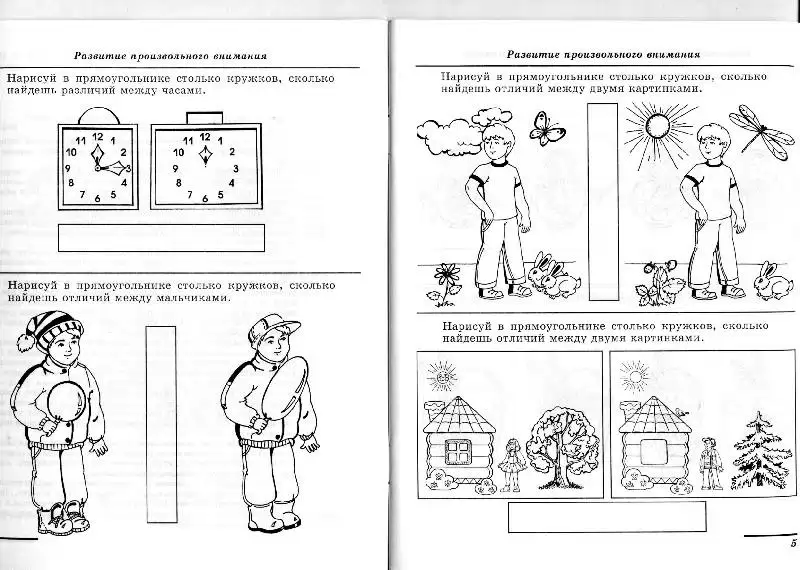 Задание 7. Вспомнит, какие задания ты выполнял на уроке, что у тебя особенно хорошо получалось. Выбери себе значок и нарисуй его.Если ты доволен собой, у тебя все получалось, то нарисуй улыбающееся личико.Если тебе на уроке было временами не просто, не все получалось, то  удивленное личикоЕсли тебе на уроке было сложно, многое не получалось, то нарисуй грустное личико. У тебя обязательно всё получится в следующий раз!Критерии  оценки  данной  работы Проверочная диагнстическая  работа нацелена на выявление уровня сформированности универсальных учебных действий.(УУД)Вид контроля: текущий контрольФорма контроля: комплексный тестСроки: первое полугодиеКраткое писание: Задание № 1.  На отдельном столе лежат ниточки. Учащиеся должны перенести способ, который они использовали при сравнении прямолинейных отрезков, на кривые, используя в качестве посредника  гибкий предмет - веревочка, ниточка, тонкая проволока. Задание № 4. Для не читающих ребят вместо слов рисунки времён года.Задание № 7. Перед ребятами на партах лежат изображения личиков.Контроль личностных УУД: знание основных моральных норм (нравственно-этическая ориентация), умение адекватно оценивать результаты своей деятельности по заданным критериям (самоопределение) - задания № 5,7Контроль регулятивных УУД: умение сохранять заданную цель, готовность к преодолению трудностей, волевая саморегуляция, коррекция деятельности – все задания.Контроль познавательных УУД.Логические УУД: постановка и решение проблемы, сравнение, выбор наиболее эффективного способа решения задачи – задание №1. Синтез как составление целого, в том числе самостоятельным достраиванием, выполнением недостающих компонентов - задание №6 . Умение устанавливать соответствие между разными объектами- задание №3Общеучебные УУД: умение использовать наглядные модели ( схемы, символы, знаки, чертежи) - задания № 2,3,4,6Контроль коммуникативных УУД: сформированность действий по согласованию усилий в процессе организации и осуществления сотрудничества – задание № 2.№ п/пФИ ученикаЛичностные УУДЛичностные УУДЛичностные УУДРегулятивные УУДРегулятивные УУДРегулятивные УУДПознавательные УУДПознавательные УУДПознавательные УУДПознавательные УУДПознавательные УУДПознавательные УУДКоммуникативные УУДКоммуникативные УУДКоммуникативные УУД№ п/пФИ ученикаЛичностные УУДЛичностные УУДЛичностные УУДРегулятивные УУДРегулятивные УУДРегулятивные УУДлогическиелогическиелогическиеобщеучебныеобщеучебныеобщеучебныеКоммуникативные УУДКоммуникативные УУДКоммуникативные УУД№ п/пФИ ученикаУровни развитияУровни развитияУровни развитияУровни развитияУровни развитияУровни развитияУровни развитияУровни развитияУровни развитияУровни развитияУровни развитияУровни развитияУровни развитияУровни развитияУровни развития№ п/пФИ ученикавснвснвснвснвсн1.2.3Итого по классу в %